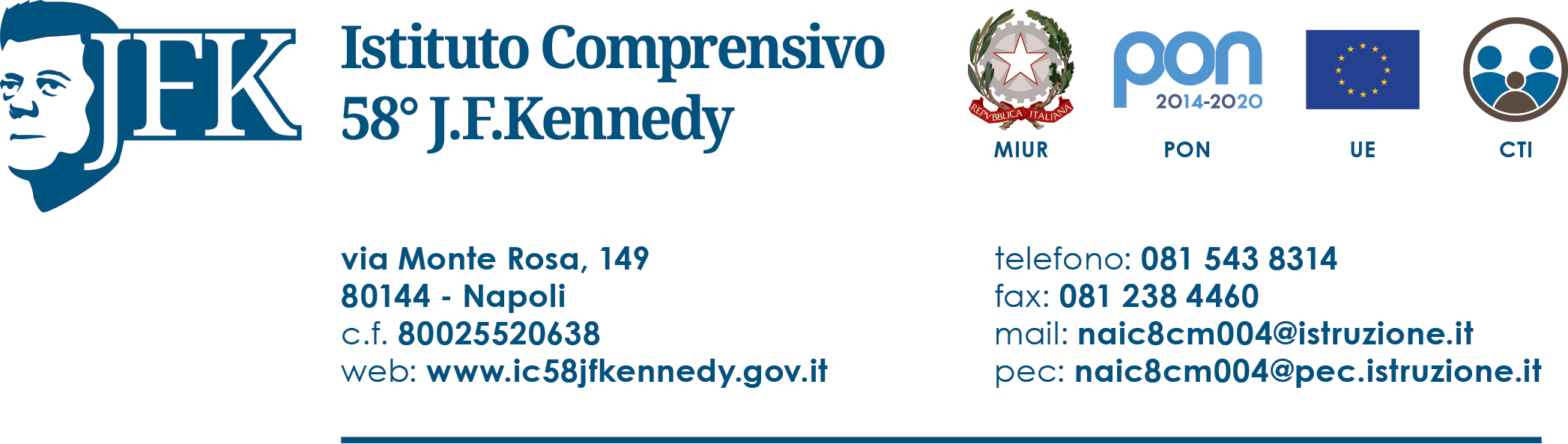 Prot.n.Il/La sottoscritto/a _______________________________nato/a _____________________Il__________________genitore dell’alunno/a ____________________________________Iscritto/a alla classe___________Plesso_____________A.S._________                                                      CHIEDEIl permesso di uscita anticipata dal________________al____________________nei seguenti giorni e orari :Per i motivi di seguito specificati:__________________________________________________A tal fine si allega:fotocopia documentorichiesta documentata della società sportiva  o ente culturalecertificazione o dichiarazione attestante la necessità per motivi di salute o terapieo altro (specificare)______________________________________________Napoli,___________                                                             Firma                                                                               __________________________Si autorizza o non si autorizzaData____________                                                                                      Il Dirigente Scolastico                                                                                     Prof.ssa Patrizia Rateni                                                                                  ______________________F.to Il Dirigente ScolasticoProf.ssa Patrizia RateniFirma autografa sostituita a mezzo stampaai sensi art.3,comma 2 del decreto legislativo n. 39/93a/cGIORNOORARIO ENTRATAORARIO USCITALUNEDI’MARTEDI’MERCOLEDI’GIOVEDI’VENERDI’